RYHMÄNOHJAUS 26.3.2024Ryhmänohjauksessa vastataan Servican kyselyyn – lähetetty Wilmassa pe 22.3.Päättöviikko alkaa keskiviikkona 27.3. Muistathan selvittää / pyytää huoltajaasi selvittämään poissaolot, tee / palauta mahdollisesti puuttuvat tehtävät opintojaksoilta.Äidinkielen rästipaja tiistaina 26.3. klo 14.20 alkaen luokassa 410. Tule tekemään keskeneräiset suorituksesi loppuun ennen päättöviikkoa.PÄÄTTÖVIIKKO jakso 4 27.3. – 8.4.2024 PÄIVÄN OHJELMA KESTÄÄ 3 x 75 min -> (tauot päälle), RUOKAILU ALKAEN KLO 10 JOS OPISKELIJALLA ON SEKÄ JOHTONUMERO 1 ETTÄ 8, SOVITTAVA KO. OPETTAJIEN KANSSA JÄRJESTELYISTÄUusintakoe ke 24.4. klo 15 - 18; ILMOITTAUTUMINEN WILMAssa viimeistään maanantaina 22.4. POISSAOLO PÄÄTTÖPÄIVÄSTÄ SELVITETTÄVÄ SITÄ ENNEN OPINTOJAKSON OPETTAJALLE ASIAAN KUULUVASTI.Hyvää pääsiäistä!       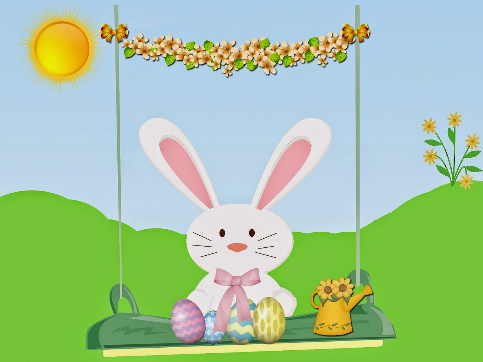 PÄIVÄJOHTONUMEROKLOMUUTAkeskiviikko 27.3.jno 1 / 8opettaja ja ryhmä sopii aikatauluntorstai 28.3.jno 2”tiistai 2.4.jno 3”keskiviikko 3.4.jno 4”torstai 4.4.jno 5”perjantai 5.4.jno 6”maanantai 8.4.jno 7”keskiviikko 17.4.Palautepäivä